КАРАР                                                                                ПОСТАНОВЛЕНИЕ21  февраль  2018 й.                            №  16                        21  февраля  2018 г.Дүшəмбикə ауылы                                                                 с. ДушанбековоОБ УТВЕРЖДЕНИИ МУНИЦИПАЛЬНОЙ ПРОГРАММЫ "БЛАГОУСТРОЙСТВО ТЕРРИТОРИИ СЕЛЬСКОГО ПОСЕЛЕНИЯ ДУШАНБЕКОВСКИЙ СЕЛЬСОВЕТ МУНИЦИПАЛЬНОГО РАЙОНА КИГИНСКИЙ РАЙОН РЕСПУБЛИКИ БАШКОРТОСТАН "В соответствии с Федеральным законом от 06.10.2003 № 131-ФЗ «Об общих принципах организации местного самоуправления в Российской Федерации»,  п о с т а н о в л я ю:1. Утвердить муниципальную Программу "Благоустройство территории сельского поселения Душанбековский сельсовет муниципального района Кигинский район Республики Башкортостан» согласно приложению.2. Установить, что в ходе реализации муниципальной Программы «Благоустройство территории сельского поселения Душанбековский сельсовет муниципального района Кигинский район Республики Башкортостан» ежегодной корректировке подлежат мероприятия и объемы их финансирования с учетом возможностей средств местного бюджета.3. Настоящее постановление  вступает в силу с  1 января 2018 года.4. Настоящее постановление обнародовать на информационном стенде в здании Администрации сельского поселения Душанбековский сельсовет   муниципального района Кигинский район Республики Башкортостан  по адресу: с. Душанбеково, ул. Коммунистическая, д. 2А Кигинского района Республики Башкортостан и разместить на официальном сайте сельского поселения Душанбековский сельсовет  муниципального района Кигинский район Республики Башкортостан  5. Контроль за исполнением настоящего постановления оставляю за собой.Глава сельского поселения                                          Ф.А. ГизатуллинПриложениек постановлению  главы сельского поселенияДушанбековский сельсоветмуниципального района Кигинский районРеспублики Башкортостанот 21 февраля 2018 г. № 16МУНИЦИПАЛЬНАЯ ПРОГРАММА"БЛАГОУСТРОЙСТВО ТЕРРИТОРИИ СЕЛЬСКОГО ПОСЕЛЕНИЯ ДУШАНБЕКОВСКИЙ СЕЛЬСОВЕТ МУНИЦИПАЛЬНОГО РАЙОНА КИГИНСКИЙ РАЙОН РЕСПУБЛИКИ БАШКОРТОСТАН "Паспорт муниципальной программы"Благоустройство территории сельского поселения  Душанбековский сельсовет муниципального района Кигинский район Республики Башкортостан»Раздел 1. СОДЕРЖАНИЕ ПРОБЛЕМЫ И ОБОСНОВАНИЕНЕОБХОДИМОСТИ ЕЕ РЕШЕНИЯ ПРОГРАММНЫМИ МЕТОДАМИПриродно-климатические условия сельского поселения Душанбековский сельсовет муниципального района Кигинский район Республики Башкортостан(далее – сельское поселение), его географическое положение и рельеф создают относительно благоприятные предпосылки для проведения работ по благоустройству территорий, развитию инженерной инфраструктуры населенных пунктов.В настоящее время население поселения составляет 1192 чел.В последние годы в поселении проводилась целенаправленная работа по благоустройству и социальному развитию населенных пунктов.В то же время в вопросах благоустройства территории поселения имеется ряд проблем.Благоустройство многих населенных пунктов поселения не отвечает современным требованиям.Большие нарекания вызывают благоустройство и санитарное содержание дворовых территорий. По-прежнему серьезную озабоченность вызывают состояние сбора, утилизации и захоронения бытовых и промышленных отходов, освещение улиц поселения. В настоящее время уличное освещение составляет 80% от необходимого, для восстановления освещения требуется дополнительное финансирование.Для решения данной проблемы требуется участие и взаимодействие органов местного самоуправления муниципального района с привлечением населения, предприятий и организаций, наличия финансирования с привлечением источников всех уровней.Работы по благоустройству населенных пунктов поселения не приобрели пока комплексного, постоянного характера, не переросли в полной мере в плоскость конкретных практических действий. До настоящего времени не налажена должным образом работа специализированных предприятий, медленно внедряется практика благоустройства территорий на основе договорных отношений с организациями различных форм собственности и гражданами.Несмотря на предпринимаемые меры, растет количество несанкционированных свалок мусора и бытовых отходов, отдельные домовладения не ухожены. Накопление в больших масштабах промышленных отходов и негативное их воздействие на окружающую среду является одной их главных проблем обращения с отходами.Недостаточно занимаются благоустройством и содержанием закрепленных территорий организации, расположенные на территориях населенных пунктов поселения. Эти проблемы не могут быть решены в пределах одного финансового года, поскольку требуют значительных бюджетных расходов, для их решения требуется участие не только органов местного самоуправления, но и органов государственной власти.Для решения проблем по благоустройству населенных пунктов поселения необходимо использовать программно-целевой метод. Комплексное решение проблемы окажет положительный эффект на санитарно-эпидемиологическую обстановку, предотвратит угрозу жизни и безопасности граждан, будет способствовать повышению уровня их комфортного проживания.Конкретная деятельность по выходу из сложившейся ситуации, связанная с планированием и организацией работ по вопросам улучшения благоустройства, санитарного состояния населенных пунктов поселения, создания комфортных условий проживания населения, по мобилизации финансовых и организационных ресурсов, должна осуществляться в соответствии с настоящей Программой.Раздел 2. ОСНОВНЫЕ ЦЕЛИ И ЗАДАЧИ, СРОКИ И ЭТАПЫРЕАЛИЗАЦИИ, ЦЕЛЕВЫЕ ИНДИКАТОРЫ И ПОКАЗАТЕЛИ ПРОГРАММЫ2.1Анализ существующего положения в комплексном благоустройстве населенных пунктов Для определения комплекса проблем, подлежащих программному решению, проведен анализ существующего положения в комплексном благоустройстве поселения. Анализ проведен по трем показателям, по результатам исследования которых сформулированы цели, задачи и направления деятельности при осуществлении программы.2.2 Координация деятельности предприятий, организаций и учреждений, занимающихся благоустройством  населенных пунктовВ настоящее время отсутствуют предприятия, организации, учреждения, занимающиеся комплексным благоустройством на территории сельского поселения. В связи с этим требуется привлечение специализированных организаций для решения существующих проблем. Одной из задач и является необходимость координировать взаимодействие между предприятиями, организациями и учреждениями при решении вопросов ремонта коммуникаций и объектов благоустройства населенных пунктов.2.3 . Анализ качественного состояния элементов благоустройства 2.3.1.Озеленение Существующие участки зеленых насаждений общего пользования и растений имеют  неудовлетворительное состояние: недостаточно благоустроены, нуждаются в постоянном уходе, не имеют поливочного водопровода, эксплуатация их бесконтрольна. Необходим систематический уход за существующими насаждениями: вырезка поросли, уборка аварийных и старых деревьев, декоративная обрезка, подсадка саженцев, разбивка клумб. Причин такого положения много и, прежде всего, в  отсутствии штата рабочих по благоустройству, недостаточном участии в этой работе жителей муниципального образования, учащихся, трудящихся предприятий, недостаточности средств, определяемых ежегодно бюджетом поселения.Для решения этой проблемы необходимо, чтобы работы по озеленению выполнялись специалистами, по плану, в соответствии с требованиями стандартов. Кроме того, действия участников, принимающих участие в решении данной проблемы,  должны быть согласованы между собой. 2.3.2. Наружное освещение.Сетью наружного освещения не достаточно оснащена вся территория поселения. Помимо наружного уличного освещения, на некоторых домах населенных пунктов имеются светильники, которые не обеспечивают освещение территории.Таким образом, проблема заключается в восстановлении имеющегося освещения, его реконструкции и строительстве нового на улицах поселков муниципального образования.2.3.3. Благоустройство в жилых кварталахБлагоустройство в жилых кварталах включает в себя озеленение, детские игровые площадки, места отдыха. Благоустройством занимается администрация муниципального образования. В сложившемся положении необходимо продолжать комплексное благоустройство в поселении.2.4. Привлечение жителей к участию в решении проблем благоустройства населенных пунктов Одной из проблем благоустройства населенных пунктов является негативное отношение жителей к элементам благоустройства: приводятся в негодность детские площадки, разрушаются и разрисовываются фасады зданий, создаются несанкционированные свалки мусора.Анализ показывает, что проблема заключается в низком уровне культуры поведения жителей населенных пунктов  на улицах и во дворах, небрежном отношении к элементам благоустройства. В течение 2018 - 2022 годов необходимо организовать и провести:- смотры-конкурсы, направленные на благоустройство муниципального образования: «За лучшее проведение работ по благоустройству, санитарному и гигиеническому содержанию прилегающих территорий», «Лучший двор», «Лучшая улица» с привлечением предприятий, организаций и учреждений;- различные конкурсы, направленные на озеленение дворов, придомовой территории. Проведение данных конкурсов призвано повышать культуру поведения жителей, прививать бережное отношение к элементам благоустройства, привлекать жителей к участию в  работах по благоустройству, санитарному и гигиеническому содержанию прилегающих территорий.Данная Программа направлена на повышение уровня комплексного благоустройства территорий населенных пунктов сельского поселения:- совершенствование системы комплексного благоустройства, эстетического вида поселения, создание гармоничной архитектурно-ландшафтной среды;- повышение уровня внешнего благоустройства и санитарного содержания населенных пунктов сельского поселения;- активизации работ по благоустройству территории поселения в границах населенных пунктов, строительству и реконструкции систем наружного освещения улиц населенных пунктов;- развитие и поддержка инициатив жителей населенных пунктов по благоустройству и санитарной очистке придомовых территорий;- повышение общего уровня благоустройства поселения;- организация взаимодействия между предприятиями, организациями и учреждениями при решении вопросов благоустройства территории поселения;- приведение в качественное состояние элементов благоустройства;- привлечение жителей к участию в решении проблем благоустройства;- восстановить и реконструкция уличное освещение, установкой светильников в населенных пунктах;- оздоровление санитарной экологической обстановки в поселении и на свободных территориях, ликвидация свалок бытового мусора;- оздоровление санитарной экологической обстановки в местах санкционированного размещения ТБО, выполнить зачистки, обваловать, оградить, обустроить подъездные пути; - вовлечение жителей поселения в систему экологического образования через развитие навыков рационального природопользования, внедрения передовых методов обращения с отходами.Раздел 3. СИСТЕМА ПРОГРАММНЫХ МЕРОПРИЯТИЙ, РЕСУРСНОЕОБЕСПЕЧЕНИЕ, ПЕРЕЧЕНЬ МЕРОПРИЯТИЙ С РАЗБИВКОЙ ПО ГОДАМ,ИСТОЧНИКАМ ФИНАНСИРОВАНИЯ ПРОГРАММЫОсновой Программы является система взаимоувязанных мероприятий, согласованных по ресурсам, исполнителям и срокам осуществления:3.1. Мероприятия по совершенствованию систем освещения населенных пунктов сельского поселения.Предусматривается комплекс работ по восстановлению до нормативного уровня освещенности населенных пунктов сельского поселения с применением прогрессивных энергосберегающих технологий и материалов.3.2. Мероприятия по благоустройству мест санкционированного размещения твердых бытовых отходов населенных пунктов сельского поселения.Предусматривается комплекс работ по приведению в нормативное состояние мест размещения твердых бытовых отходов.3.3. Проведение конкурсов на звание "Самый благоустроенный населенный пункт сельского поселения", который позволит выявить и распространить передовой опыт организаций сферы жилищно-коммунального хозяйства, а также органа местного самоуправления по вопросам благоустройства и санитарной очистки населенных пунктов.  Основной целью проведения данного конкурса является развитие, поддержка и создание благоприятных условий для объединения усилий жителей, участвующих в работе по благоустройству, содержанию подъездов, придомовой территории.4. Ресурсное обеспечение ПрограммыФинансирование мероприятий, предусмотренных разделом 3, при наличии разработанных и принятых программ благоустройства населенных пунктов, а также решений о выделении средств местного бюджета на финансирование мероприятий по благоустройству населенных пунктовОБЪЕМЫ ФИНАНСИРОВАНИЯ ПРОГРАММЫ ПО ГОДАМТаблица N 12018 год2019год2020год2021год2022годРаздел 4. НОРМАТИВНОЕ ОБЕСПЕЧЕНИЕНормативное обеспечение не требуется.Раздел 5. МЕХАНИЗМ РЕАЛИЗАЦИИ, ОРГАНИЗАЦИЯ УПРАВЛЕНИЯ И КОНТРОЛЬ ЗА ХОДОМ РЕАЛИЗАЦИИ ПРОГРАММЫУправление реализацией Программы осуществляет муниципальный заказчик Программы - Администрация сельского поселения сельского поселения  Душанбековский сельсовет муниципального района Кигинский район Республики Башкортостан.Муниципальный Заказчик Программы несет ответственность за реализацию Программы, уточняет сроки реализации мероприятий Программы и объемы их финансирования.Муниципальным Заказчиком Программы выполняются следующие основные задачи:- экономический анализ эффективности программных проектов и мероприятий Программы;- подготовка предложений по составлению плана инвестиционных и текущих расходов на очередной период;- корректировка плана реализации Программы по источникам и объемам финансирования и по перечню предлагаемых к реализации задач Программы по результатам принятия областного и местного бюджетов и уточнения возможных объемов финансирования из других источников;- мониторинг выполнения показателей Программы и сбора оперативной отчетной информации, подготовки и представления в установленном порядке отчетов о ходе реализации Программы.Мероприятия Программы реализуются посредством заключения муниципальных контрактов между Муниципальным заказчиком Программы и исполнителями Программы.Распределение объемов финансирования, указанных в приложении N 1 к настоящей Программе, по объектам капитального ремонта дорог и тротуаров, улично-дорожной сети и сооружений на них осуществляется Муниципальным заказчиком Программы.Контроль за реализацией Программы осуществляется Администрацией сельского поселения Душанбековский сельсовет муниципального района Кигинский район Республики Башкортостан»  .Исполнитель Программы - Администрация сельского поселения Душанбековский сельсовет муниципального района Кигинский район Республики Башкортостан»:- ежеквартально собирает информацию об исполнении каждого мероприятия Программы и общем объеме фактически произведенных расходов всего по мероприятиям Программы и, в том числе, по источникам финансирования;- осуществляет обобщение и подготовку информации о ходе реализации мероприятий Программы;Раздел 6. ОЦЕНКА ЭФФЕКТИВНОСТИ ПРОГРАММЫПрогнозируемые конечные результаты реализации Программы предусматривают повышение уровня благоустройства населенных пунктов поселения, улучшение санитарного содержания территорий, экологической безопасности населенных пунктов.В результате реализации программы ожидается создание условий, обеспечивающих комфортные условия для работы и отдыха населения на территории сельского поселения.Будет скоординирована деятельность предприятий, обеспечивающих благоустройство населенных пунктов и предприятий, имеющих на балансе инженерные сети, что позволит исключить случаи раскопки инженерных сетей на вновь отремонтированных объектах благоустройства и восстановление благоустройства после проведения земляных работ.Эффективность программы оценивается по следующим показателям:- процент соответствия объектов внешнего благоустройства (озеленения, наружного освещения) ГОСТу;- процент привлечения населения  муниципального образования к работам по благоустройству;- процент привлечения предприятий и организаций поселения к работам по благоустройству;- уровень взаимодействия предприятий, обеспечивающих благоустройство поселения и предприятий – владельцев инженерных сетей;- уровень благоустроенности муниципального образования (обеспеченность поселения  сетями наружного освещения, зелеными насаждениями, детскими игровыми и спортивными площадками).В результате реализации Программы ожидается:- улучшение экологической обстановки и создание среды, комфортной для проживания жителей поселения;- совершенствование эстетического состояния  территории поселения;- увеличение площади благоустроенных  зелёных насаждений в поселении; - создание зелёных зон для отдыха горожан;- предотвращение сокращения зелёных насаждений К количественным показателям реализации Программы относятся:-увеличение количества высаживаемых деревьев;-увеличение площади цветочного оформления.Приложение 1 к муниципальной программе «Благоустройство территории сельскогопоселения Душанбековский сельсоветмуниципального района Кигинский районРеспублики Башкортостан»Система  программных  мероприятий Башkортостан РеспубликаһыныңКыйғы районы муниципаль районының   Дүшəмбикə ауыл Советы ауыл билəмəһе хакимиəтеБашkортостан РеспубликаһыныңКыйғы районы     Дүшəмбикə ауыл Советы 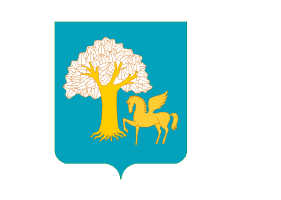 Администрация  сельского поселенияДушанбековский сельсоветмуниципального районаКигинский районРеспублики БашкортостанДушанбековский сельсоветКигинского районаРеспублики  БашкортостанНаименование ПрограммыМуниципальная программа "Благоустройство территории сельского поселения Душанбековский сельсовет муниципального района Кигинский район Республики Башкортостан» (далее - Программа)Основание для разработки программыФедеральный закон от 06.10.2003 N 131-ФЗ «Об общих принципах организации местного самоуправления в Российской Федерации», Устав сельского поселения Душанбековский сельсовет муниципального района Кигинский район Республики Башкортостан Муниципальный  заказчик ПрограммыАдминистрация сельского поселения Душанбековский сельсовет муниципального района Кигинский район Республики БашкортостанРазработчик ПрограммыАдминистрация сельского поселения Душанбековский сельсовет муниципального района Кигинский район Республики Башкортостан Исполнители 
мероприятий 
Программы:
Администрация сельского поселения Душанбековский сельсовет муниципального района Кигинский район Республики БашкортостанОсновные цели Программы-Совершенствование системы комплексного благоустройства сельского поселения Душанбековский сельсовет муниципального района Кигинский район Республики Башкортостан-Повышение уровня внешнего благоустройства и
санитарного содержания населенных пунктов сельского поселения Душанбековский сельсовет муниципального района Кигинский район Республики Башкортостан-Совершенствование эстетического вида сельского поселения Душанбековский сельсовет муниципального района Кигинский район Республики Башкортостан, создание гармоничной архитектурно-ландшафтной среды-активизации работ по благоустройству территории поселения в границах населенных пунктов, строительству и реконструкции систем наружного освещения улиц населенных пунктов;- развитие и поддержка инициатив жителей населенных пунктов по благоустройству санитарной очистке придомовых территорий-повышение общего  уровня благоустройства поселенияОсновные задачи Программы-организация взаимодействия между предприятиями, организациями и учреждениями при решении вопросов благоустройства территории поселения.-приведение в качественное состояние элементов благоустройства.-привлечение жителей к участию в решении проблем благоустройства.- восстановить и реконструкция уличное освещение, установкой светильников в населенных пунктах;- оздоровление санитарной экологической обстановки в поселении и на свободных территориях, ликвидация свалок бытового мусора;- оздоровление санитарной экологической обстановки в местах санкционированного размещения ТБО, выполнить зачистки, обваловать, оградить, обустроить подъездные пути - вовлечение жителей поселения в систему экологического образования через развитие навыков рационального природопользования, внедрения передовых методов обращения с отходами.Сроки реализации Программы2018 – 2022 годыСтруктура Программы  - паспорт муниципальной Программы "Благоустройство территории сельского поселения Душанбековский  сельсовет муниципального района Кигинский район Республики Башкортостан».Раздел 1. Содержание проблемы и обоснование          необходимости ее решения программными методами.Раздел 2. Основные цели и задачи, сроки и этапы реализации, целевые индикаторы и показатели Программы.Раздел 3. Система программных мероприятий,ресурсное обеспечение, перечень мероприятий с разбивкой по годам, источникам финансирования Программы.Раздел 4. Нормативное обеспечениеРаздел 5. Механизм реализации, организация                           управления и контроль за ходом реализации                             Программы.Раздел 6. Оценка эффективности ПрограммыПриложение 1: Система программных мероприятийПрограмма не содержит подпрограмм.Объемы и источники финансирования ПрограммыОбщий объем финансирования Программы составляет:2018год 522,8 тыс. рублей. 2019год 323,8 тыс. рублей. 2020 год 323,8 тыс. рублей.  2021 год 323,8 тыс. рублей.  2022 год 323,8 тыс. рублей.  Ожидаемые конечные результаты реализации Программы-Единое управление комплексным благоустройством муниципального образования.-Определение перспективы улучшения благоустройства муниципального образования -Создание условий для работы и отдыха жителей поселения.-Улучшение состояния территорий муниципального образования - Привитие жителям муниципального образования любви и уважения к своему поселку, к соблюдению чистоты и порядка на территории муниципального образования - улучшение экологической обстановки и создание среды, комфортной для проживания жителей поселения;- совершенствование эстетического состояния территории;- увеличение площади благоустроенных зелёных насаждений в поселении; - создание зелёных зон для отдыха горожан;- предотвращение сокращения зелёных насаждений - увеличение количества высаживаемых деревьев - благоустроенность населенных пунктов поселения.Система организации контроля за исполнением Программыконтроль за ходом реализации Программы осуществляет Администрация сельского поселения Душанбековский сельсовет муниципального района Кигинский район Республики Башкортостан№Наименование направлений    
использования средств ПрограммыБюджетРБ/бюджетМРБюджет поселенияитого1Текущее содержание и обслуживание наружных сетей уличного освещения территории поселения50,0050,02.Очистка дорог внутри населенных пунктов поселения3. приобретение  материальных  запасов70,0203,8199,0070,0203,8199,0ИТОГО522,800,0522,8№Наименование направлений    
использования средств ПрограммыБюджетРБ/бюджетМРБюджет поселенияитого1Текущее содержание и обслуживание наружных сетей уличного освещения территории поселения100,00100,02.Очистка дорог внутри населенных пунктов поселения70,0070,03.Приобретение  материальных запасов153,80153,8ИТОГО323,80323,8№Наименование направлений    
использования средств ПрограммыБюджетРБ/бюджетМРБюджет поселенияитого1Текущее содержание и обслуживание наружных сетей уличного освещения территории поселения100,00100,02.Очистка дорог внутри населенных пунктов поселения70,0070,03.Приобретение материальных запасов153,80153,8ИТОГО323,80323,8№Наименование направлений    
использования средств ПрограммыБюджетРБ/бюджетМРБюджет поселенияитого1Текущее содержание и обслуживание наружных сетей уличного освещения территории поселения100,00100,02.Очистка дорог внутри населенных пунктов поселения70,0070,03.Приобретение материальных запасов153,80153,8ИТОГО323,80323,8№Наименование направлений    
использования средств ПрограммыБюджетРБ/бюджетМРБюджет поселенияитого1Текущее содержание и обслуживание наружных сетей уличного освещения территории поселения100,00100,02.Очистка дорог внутри населенных пунктов поселения70,0070,03.Приобретение материальных запасов153,80153,8ИТОГО323,80323,8№МероприятияОтветственный исполнитель и соисполнительЦель мероприятияСроки  исполне-ния(годы)Сроки  исполне-ния(годы) Источник финансиро-ванияОбщая сумма, тыс.рубСумма по годам, тыс. рубСумма по годам, тыс. рубСумма по годам, тыс. рубСумма по годам, тыс. рубСумма по годам, тыс. руб№МероприятияОтветственный исполнитель и соисполнительЦель мероприятияСроки  исполне-ния(годы)Сроки  исполне-ния(годы) Источник финансиро-ванияОбщая сумма, тыс.руб2018201920202021202212345567891011121Проведение совещаний с руководителями предприятий, организаций, индивидуальных предпринимателей по согласованию действий и последовательности мероприятий в случае выявления выжигания сухой растительности.Администрация сельского поселения   Не допущение возникновения и степных пожаров на территории поселения, привлечение общественности.Не допущение возникновения и степных пожаров на территории поселения, привлечение общественности.2018-2022Без финансовых затратБез финансовых затратБез финансовых затратБез финансовых затратБез финансовых затратБез финансовых затратБез финансовых затрат2Выявление лиц, осуществляющих выжигание сухой растительности и привлечение их к административной ответственности. Проведение рейдов по территории сельского поселения Администрация сельского поселения   Не допущение возникновения лесных пожаров на территории поселения, привлечение общественности.Не допущение возникновения лесных пожаров на территории поселения, привлечение общественности.2018-2022Без финансовых затратБез финансовых затратБез финансовых затратБез финансовых затратБез финансовых затратБез финансовых затратБез финансовых затрат3Уборка берегов рек, водоемов   Администрация сельского поселения   Улучшения состояния водных объектов2018-2020Бюджет РБ4Оборудование зон отдыхаАдминистрация сельского поселения   Улучшения состояния водных объектов2018-2022Местный бюджет  5Изготовление и установка аншлагов информационных стендов, связанных с  безопасностью на водных объектахАдминистрация сельского поселения   Улучшения состояния водных объектов2018-2022Местный бюджет  6Ликвидация и рекультивация несанкционированных свалокАдминистрация сельского поселения   Благоустройство территорий поселения2018-2022Местный бюджет7Содержание и уход за кладбищамиАдминистрация сельского поселения   Благоустройство мест захоронений2018-2022Бюджет РБ, Местный бюджет8Проведение собраний граждан по организации сбора и вывоза ТБО Администрация сельского поселения Информирование населения 2018-2022Без финансовых затратБез финансовых затратБез финансовых затратБез финансовых затратБез финансовых затратБез финансовых затратБез финансовых затратБез финансовых затратБез финансовых затратБез финансовых затратБез финансовых затратБез финансовых затратБез финансовых затрат9Изготовление и установка аншлагов информационных стендов, связанных с охраной окружающей среды.Администрация сельского поселения   Информирование населения2018-2022Бюджет РБ10 Приобретение парковых клумб, контейнеров для ТБОАдминистрация сельского поселения   Благоустройство территории поселения 2018-2022.Местный бюджет11 Уборка территории поселения от сорной растительности и карантинных растений    Администрация сельского поселения   Предприятия поселения, населениеСанитарная очистка территорий2018-2022Без финансовых затрат12Озеленение (приобретение и высадка деревьев и кустарников, устройство клумб, разбивка аллей)  Администрация сельского поселения   Улучшение состояния зеленого фонда 2018-2022Без финансовых затрат13Экологическое просвещение и формирование экологической культуры. Обеспечение информацией о   
состоянии окружающей
среды               Администрация сельского поселения   Формирование экологической культуры населения 2018-2022гБез финансовых затратБез финансовых затратБез финансовых затратБез финансовых затратБез финансовых затратБез финансовых затратБез финансовых затратБез финансовых затратБез финансовых затратБез финансовых затратБез финансовых затратБез финансовых затрат14Участие в районных экологических слетахШкольники поселения Формированиеэкологической культуры и активной жизненной позиции по отношению к глобальным экологическим проблемам стоящим перед человечеством 2018-2022гБез финансовых затратБез финансовых затратБез финансовых затратБез финансовых затратБез финансовых затратБез финансовых затратБез финансовых затратБез финансовых затратБез финансовых затратБез финансовых затратБез финансовых затратБез финансовых затрат15 Изготовление полиграфической продукции (буклеты) по природоохранной тематике       Администрация сельского поселения   Формированиеэкологической культуры населения2018-2022г  Местный бюджет Местный бюджет Местный бюджет Местный бюджет Местный бюджет Местный бюджет Местный бюджет Местный бюджет Местный бюджет Местный бюджет Местный бюджет Местный бюджет 16Текущее содержание и обслуживание наружных сетей уличного освещения территории поселенияАдминистрация сельского поселения   2018-2022Бюджет РББюджет РБ450450505010010010010010010017Участие в природоохранной деятельности:операция «Живи родник» (расчистка родников); участие в посадке зелёных насаждений (деревьев, кустарников, цветов и т.д.) в поселках;
- участие в создании живых памятников в честь погибших воинов в виде садов, аллей, скверов.Участие в природоохранной деятельностиНаселение  сельского поселения    Формированиеэкологической культуры населения2018-2022гБез финансовых затратБез финансовых затратБез финансовых затратБез финансовых затратБез финансовых затратБез финансовых затратБез финансовых затратБез финансовых затратБез финансовых затратБез финансовых затратБез финансовых затратБез финансовых затрат18Участие в районном туристическом слётеОбразовательные учреждения Формированиеэкологической культуры личности детей и молодежи2018-2022гБез финансовых затратБез финансовых затратБез финансовых затратБез финансовых затратБез финансовых затратБез финансовых затратБез финансовых затратБез финансовых затратБез финансовых затратБез финансовых затратБез финансовых затратБез финансовых затрат19Участие в  экологической экспедиции по территории района  
Образовательные учреждения Формированиеэкологической культуры личности детей и молодежи,изучение окружающей среды района2018-2022гБез финансовых затратБез финансовых затратБез финансовых затратБез финансовых затратБез финансовых затратБез финансовых затратБез финансовых затратБез финансовых затратБез финансовых затратБез финансовых затратБез финансовых затратБез финансовых затрат20Организация и проведение экологических акцийАдминистрация сельского поселения    Формирование экологической культуры  детей и молодежи, привлечение общественности к проблеме загрязнения окружающей среды2018-2022гБез финансовых затратБез финансовых затратБез финансовых затратБез финансовых затратБез финансовых затратБез финансовых затратБез финансовых затратБез финансовых затратБез финансовых затратБез финансовых затратБез финансовых затратБез финансовых затрат21Прочие мероприятия по благоустройствуАдминистрация сельского поселения   2018-2022Бюджет РБ,Местный бюджет1018,01018,0402,8402,8153,8153,8153,8153,8153,8153,8153,8ВСЕГО по программе1818,01818,0522,8522,8323,8323,8323,8323,8323,8323,8323,8